Abstract:Regarding connectivity over broadband networks, it is proposed to modify Resolution 200 “Connect 2030 Agenda for global telecommunication/information and communication technology, including broadband, for sustainable development”, aiming at:•	Streamlining the Resolution to better focus its content;•	Including the notion of connectivity in unserved and underserved areas, and their importance in the context of achieving the 2030 Agenda, the SDGs and the WSIS action lines;Recognizing the challenges of accelerating broadband deployment, the necessity of investments in all stages of development and deployment and the impacts of affordability for vulnerable groups in the context of the 2030 Agenda.MOD	IAP/76A6/1RESOLUTION 200 (REV. )Connect 2030 Agenda for global telecommunication/information and communication technology, including broadband, for sustainable developmentThe Plenipotentiary Conference of the International Telecommunication Union (),recallinga)	the purposes of the Union as enshrined in Article 1 of the ITU Constitution; b)	the commitment by all Member States of the United Nations to achieving the 2030 Agenda for Sustainable Development and the 17 Sustainable Development Goals (SDGs) and related targets, adopted by the United Nations General Assembly (UNGA) in Resolution 70/1; c)	the call for close alignment between the World Summit on the Information Society (WSIS) process and the 2030 Agenda for Sustainable Development, adopted in UNGA Resolution 70/125;d)	the targets set by WSIS, which served as global references for improving access to and use of telecommunications/information and communication technology (ICT) in promoting the objectives of the Geneva Plan of Action, and the SDGs in the 2030 Agenda for Sustainable Development, to be achieved by 2030; e)	§ 98 of the Tunis Agenda for the Information Society, which encourages strengthened and continuing cooperation between and among stakeholders and welcomes, in that respect, the ITU-led Connect the World initiative;f)	the 2025 global broadband targets of the United Nations Broadband Commission for Sustainable Development to support "Connecting the Other Half",consideringa)	the Union's dual responsibility as the United Nations specialized agency for telecommunications/ICTs and executing agency for implementing related projects under the United Nations development system; b)	the United Nations system-wide implementation of the 2030 Sustainable Development Agenda and efforts towards achieving the SDGs; c)	the role of ITU as a United Nations specialized agency to support Member States and to contribute towards the worldwide efforts to achieve the SDGs,notingthat the Busan Declaration on the future role of telecommunications/ICT in achieving sustainable development, adopted by the ministerial meeting held in Busan, Republic of Korea in 2014, endorsed a shared global vision for the development of the telecommunication/ICT sector, under the agenda "Connect 2020", recognizing a)	the WSIS outcome documents – the Geneva Plan of Action (2003) and the Tunis Agenda (2005);b)	the WSIS+ statement on the implementation of WSIS outcomes and vision for WSIS beyond , endorsed by the Plenipotentiary Conference ();c)	the outcomes of the Connect series summits (Connect Africa, Connect CIS, Connect Americas, Connect Arab States and Connect Asia-Pacific) under the Connect the World global multistakeholder initiative set up within the context of WSIS;d)	the  Declaration adopted by the World Telecommunication Development Conference (WTDC) and the  Action Plan and relevant WTDC resolutions, including Resolutions 30 and 37 (Rev. ), as well as Resolutions 135, 139 and 140 (Rev. ) of this conference;e)	Resolution 71 (Rev. ) of this conference,  the strategic  the Union for ,recognizing further a)	that telecommunications/ICT is a key enabler to accelerate social, economic and environmentally sustainable growth and development, while the spread of ICT and global interconnectedness has great potential to accelerate human progress, to bridge the digital divide, and to develop knowledge societies; b)	the need to sustain current achievements and intensify efforts in promoting and financing ICTs for development;)	the global challenges of the rapidly evolving telecommunication/ICT environment;)	the need for broadband connectivity for sustainable development,resolves1	to reaffirm a shared global vision for the development of the telecommunication/ICT sector, under the Connect 2030 Agenda envisaging "an information society, empowered by the interconnected world, where telecommunications/ICTs enable and accelerate social, economic and environmentally sustainable growth and development for everyone";2	to endorse the high-level strategic goals and targets set out in the strategic plan of the Union and global broadband targets, inspiring and inviting all stakeholders and entities to work together to implement the Connect 2030 Agenda, contributing to the implementation of the 2030 Agenda for Sustainable Development;3	to call upon Member States to continue leveraging telecommunications/ICT as a key enabler for achieving the 2030 Agenda for Sustainable Development and the SDGs that integrate in a balanced manner the economic, social and environmental dimensions of sustainable development,instructs the Secretary-General 1	to monitor the progress towards achievement of the Connect 2030 Agenda, leveraging data, among others, from the ITU World Telecommunication/ICT Indicators database and the Partnership on Measuring ICT for Development;2	to disseminate information and share knowledge and best practices on national, regional and international initiatives contributing to the Connect 2030 Agenda;3	to further facilitate implementation of the WSIS action lines and achievement of the SDGs assigned to the responsibility of ITU, in accordance with the Connect 2030 Agenda;4	to present annual consolidated progress reports to the ITU Council and four-year consolidated progress reports to the Plenipotentiary Conference; 5	to bring this resolution to the attention of all interested parties, including, in particular, UNGA, the United Nations Development Programme and the United Nations Economic and Social Council, for cooperation in its implementation; 6	to continue to support Member States, in particular developing countries1, in their active engagement with regard to resolves 3 of this resolution,instructs the Directors of the Bureauxto report on the progress towards achievement of the objectives and outcomes of the work of each Sector, as elaborated in the strategic plan for the Union for , that contributes to the Connect 2030 Agenda, instructs the Director of the Telecommunication Development Bureau to coordinate the collection, provision and dissemination of indicators and statistics that measure and provide comparative analysis of progress towards achievement of the targets of the ITU strategic plan, and report on the progress through the annual Measuring the Information Society Report,instructs the ITU Council 1	to review the annual progress achieved towards the accomplishment of the Connect 2030 Agenda; 2	to present an assessment of the progress towards achieving the Connect 2030 Agenda to the next plenipotentiary conference, invites the Member States 1	to participate actively in the implementation of the Connect 2030 Agenda, and contribute with national, regional and international initiatives; 2	to invite all other stakeholders to contribute and work together towards the Connect 2030 Agenda; 3	to provide data and statistics, as appropriate, to monitor progress towards the achievement of the Connect 2030 Agenda; 4	to report national progress towards the achievement of the Connect 2030 Agenda, and contribute to the database that will collect and disseminate information on national and regional initiatives contributing to the Connect 2030 Agenda;5	to ensure that ICTs are central to the 2030 Agenda for Sustainable Development, by being acknowledged as an important tool to achieve its overall SDGs;6	to contribute to the work of ITU, as elaborated in the strategic plan for the Union for , that contributes to the Connect 2030 Agenda,invites Sector Members, Associates and Academiato take an active role towards implementing the Connect 2030 Agenda,invites all stakeholders to contribute with their initiatives and their experience, qualifications and expertise to the successful implementation of the Connect 2030 Agenda._______________Plenipotentiary Conference (PP-22)
Bucharest, 26 September – 14 October 2022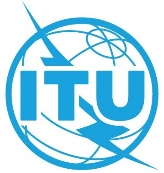 PLENARY MEETINGAddendum 6 to
Document 76-E1 September 2022Original: EnglishMember States of the Inter-American Telecommunication Commission (CITEL)Member States of the Inter-American Telecommunication Commission (CITEL)IAP 06 - Proposal to modify Resolution 200 onIAP 06 - Proposal to modify Resolution 200 onConnect 2030 Agenda for global telecommunication/information and communication technology, including broadband, for sustainable developmentConnect 2030 Agenda for global telecommunication/information and communication technology, including broadband, for sustainable development